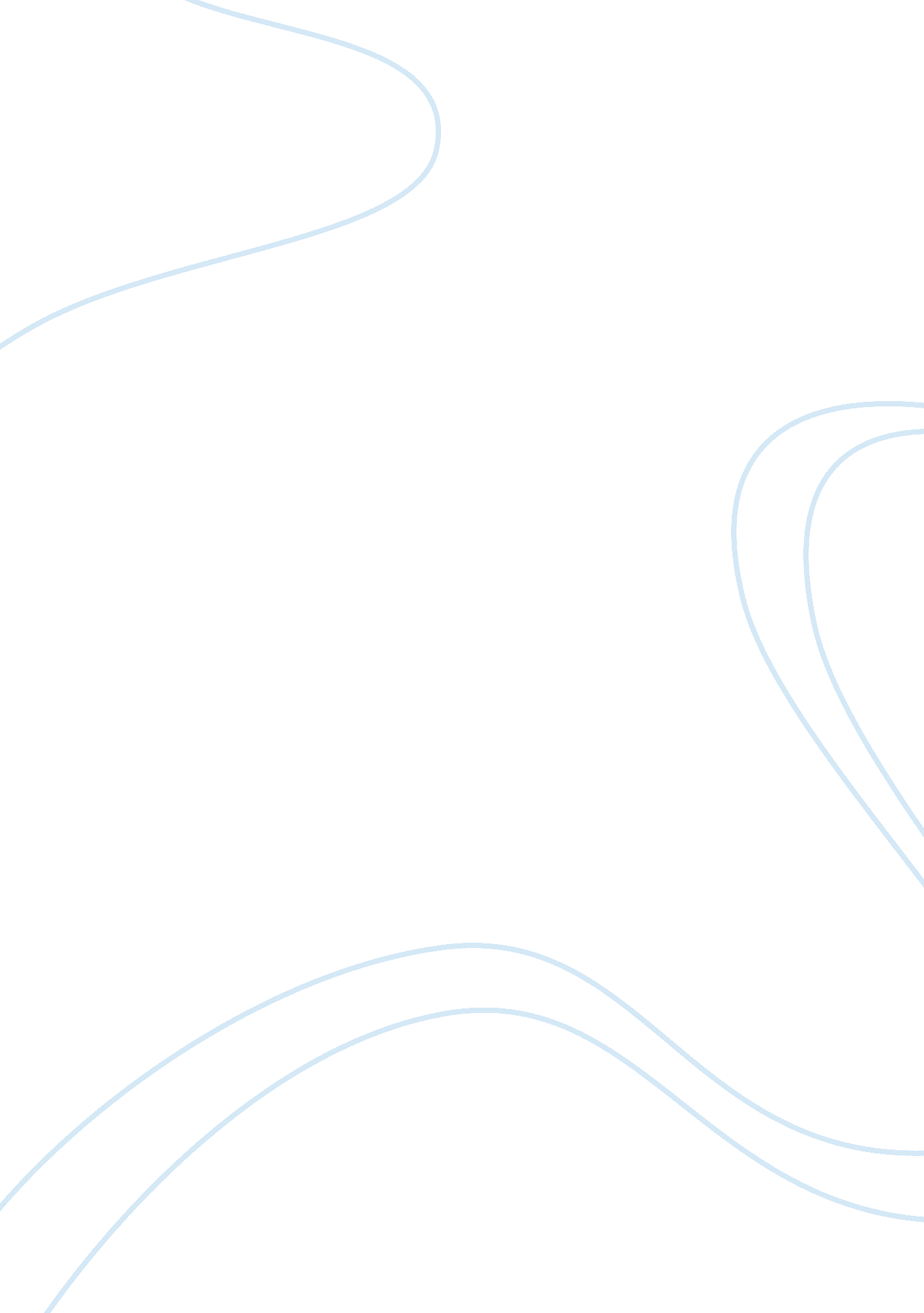 Fashion narrative: photo and speak about its narrativeArt & Culture, Artists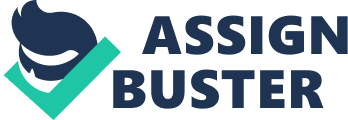 PHOTO ANALYSIS 12th, October, Photo Analysis This paper is a photo analysis and includes a narrative of thephoto in terms of social and historical context. In addition, the paper will give a reference of the film, color, and patterns. Red, Rock, Cigarettes, Newspaper, Body, Wood, Lycra, Bottle 2011 is a Michelle Abele’s photo from her newest album 2012. The photo has a red patch on the left side above the nude male, which creates contract in the photo. On top of red and below it is plywood portraying some lovely patterns on the wall that differ with those on the right side. The difference serves to show that there is a door or a partition on the background of this photo. Abele uses newsprint to cover the private parts of the nude male and a small stone on it. This depicts creativity and takes people back to their history. The stone is ancient and has some rough sides and some hollow and other protruding depicting texture. Additionally, between the ground and the platform the man is sleeping on has a piece of cloth with some writings. It has many colors including blue, purple, cream yellow drawn on the clothing with some pattern. The patterns and the color give life to the photo. 
Abele’s work endeavors to break the monotony of the humorous consciousness of the history of the female nude in photos. She has used a male nude bearing in mind that male body can be a blank slate in a way a female cannot. The photo has drawn some inspiration from the history of painting especially the nudity. Additionally, the photo is in line with current media photography and filming that has popular nudity especially with female artists. Abele had a theme in mind when she was filming this photo. One aspect that clearly comes out from this photo is the aspect of self-esteem. Self-esteem includes self- concept and beliefs one has about oneself. It reflects persons overall evaluation including pride, shame, triumph, and despair. The issues surrounding this male picture in Abele’s photo depict that the person suffers from a low self-esteem. First, the person is nude representing a social misfit in the society. This also represents a person who cannot relate to others in the social context. His nudity stands for the guys in the society who get to the extreme side of issues and perform heinous acts like rape. The person lies in a horizontal position to show that he is sleeping and thus lazy. Therefore, he can only steal to sustain his expensive lifestyle. 
Secondly, Abele must have had a narcissistic personality disorder in mind when filming this photo. A narcissistic is an individual who is excessively preoccupied with issues of personal adequacy like power, prestige, and vanity. Like the person in this photo, narcissitic’s has a tendency to imagine unrealistic fantasies, intelligence, power, or romance. The nudity of this person depicts an unrealistic fantasy of romance. Additionally, the person feels powerful and in control because each of his fingers can afford a cigarette and an expensive beer by his side. 